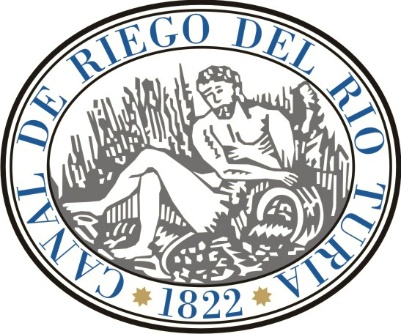 C/ Estación, 1 Alfafar    46910   Valencia                                                        JUNTA GENERAL EXTRAORDINARIA                                                                COMUNIDAD DE REGANTES                                                         “CANAL DE RIEGO DEL RIO TURIA”	Se convoca a todos los propietarios de tierras adscritas a esta Comunidad de Regantes, a la Junta General Extraordinaria que se celebrará Dios mediante, el próximo jueves uno de diciembre a las 18:00 horas en primera convocatoria y a las 18:30 horas en segunda, la cual tendrá lugar en la sede social de esta Comunidad de Regantes, sita en la calle Estación, 1 de Alfafar, Valencia.ORDEN DEL DIA1º.- Acordar, si se realiza una derrama extraordinaria para compensar el aumento de los costes de energía.2º.- Ruegos y Preguntas.								Valencia, 10 de noviembre de 2022										EL PRESIDENTE